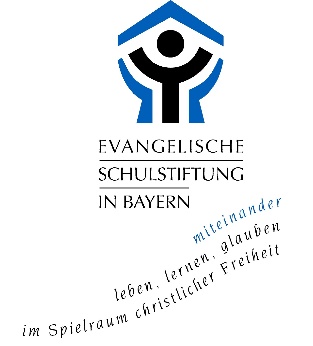    INHOUSE-ANGEBOT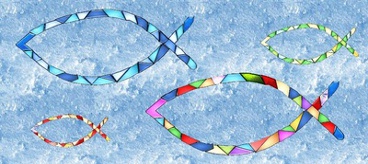 „Es muss drin sein, was drauf steht“ - Christliches Profil Ihrer Schule stärkenEvangelische Schulen wollen und sollen keine Mogelpackung sein. So wie ein aktuelles EU-Urteil feststellt, dass in Früchtetee auch Früchte enthalten sein müssen, so sollte dieser Grundsatz doch noch viel mehr für eine evangelische Schule gelten. ABER: Was heißt oder bedeutet denn „evangelisch“? Machen Sie sich zusammen mit Ihren Kolleginnen und Kollegen auf den Weg, dieser Frage nachzugehen. Bekommen Sie ein Gespür für die Sehnsüchte, die sich mit einem evangelischen Profil verbinden. Lassen Sie sich anregen, konkrete Ideen zu entwickeln, wie evangelisches Profil für alle sichtbar werden kann. So soll das Inhouse-Seminar dazu dienen, mit Ihnen zusammen ein maßgeschneidertes Konzept zu entwickeln, wie das evangelische Profil an Ihrer Schule weiter gestärkt wird. Ihre Wünsche, Ressourcen und Möglichkeiten stehen dabei im Fokus.Referent dieser Veranstaltung ist Dr. Siegfried Rodehau von der Evang. Schulstiftung in Bayern, an den Sie sich bei Interesse und Fragen bitte wenden s.rodehau@essbay.de, Tel.: 0911-2441114Dauer: 3-4 StundenKosten: 400,-€